同三维TS100G老师跟踪摄像机用户使用说明书    V1.0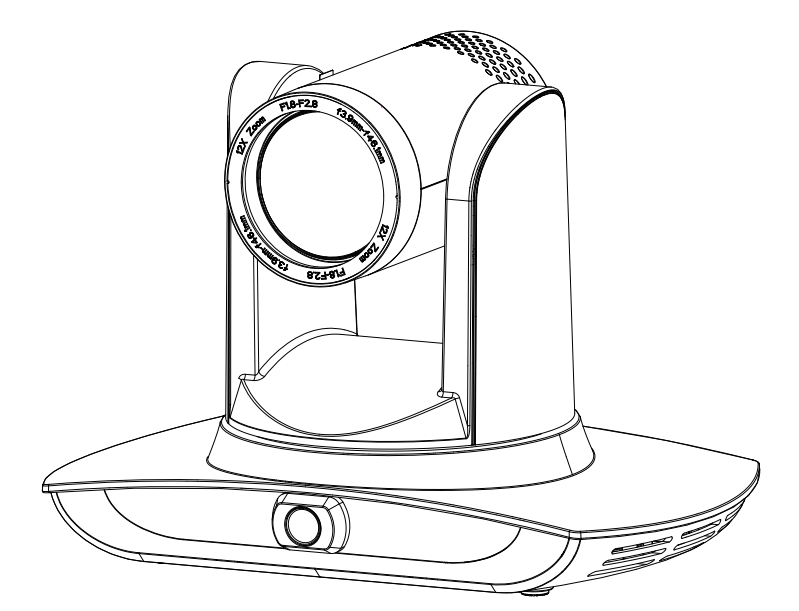 注意事项本手册详细介绍了该摄像机的功能、安装和使用操作的一般原则及方法。用户在安装使用前，敬请详细阅读。1、使用方法为防止本产品或与其相连接的任何产品受到损坏，本产品只能在规定的范围内使用不要使本机受到淋雨或受潮；为防止触电危险，不要打开机壳；只能由合格的技术人员执行安装和维修；不要在超出限定温度、湿度或电源规格的状态下使用；4）清洗摄像机镜头时，请使用干的软布擦拭，污垢严重时，请使用中性清洁剂轻轻擦拭。不要用强烈的或带有腐蚀性的清洁剂，以免划伤镜头，影响图像效果；2、电气安全本产品安装使用必须严格遵守当地各项电气安全标准。3、小心运输运输、保管及安装过程中要防止重压、剧烈振动、浸泡对产品造成的损坏。4、电源极性本产品采用直流12V电源，电源插头极性如下图所示：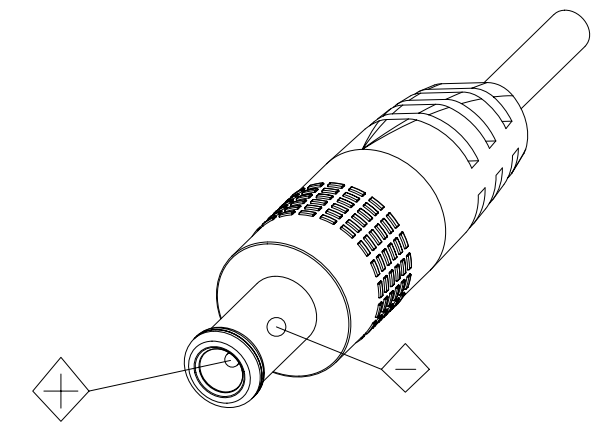 5、小心安装1）不要太过用力旋转摄像机的头部，否则可能会引起机械故障；2）本产品应放在平稳的桌面或其它水平面上，不可将产品倾斜安装；否则可能出现画面歪斜；3）如果将摄像机安装在TV或个人电脑上，可以在底座上用四个双面胶垫固定；4）本产品外壳为有机材料，严禁与有可能造成外壳腐蚀的各种液体、气体或固体物质接触；5）安装时应确保云台转动范围内无任何障碍；6）在完成全部安装前请勿通电；6、不要擅自拆卸本产品并无用户可以自行维修的部件，由于用户自行拆卸造成的损坏不属于保修范围。7、磁场干扰特定频率下的电磁场可能会影响本机的图像；本产品为A类产品。在家用环境下可能引起无线电干扰，用户需要采取适当的措施。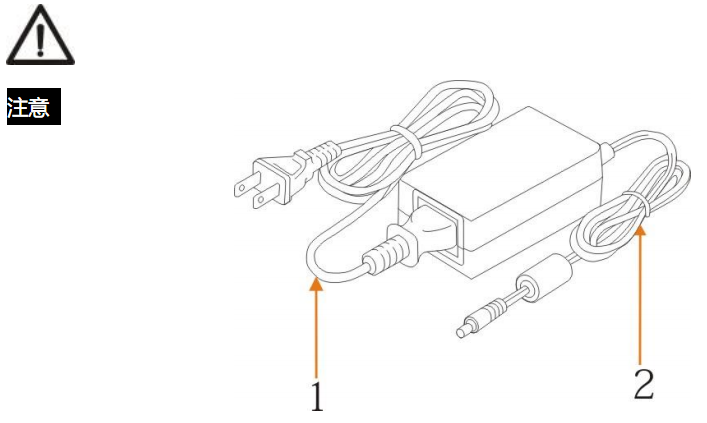 如需延长摄像机电源线,必须从1号端（电压220V/110V）延长电源线,而不能延长2号端（DC12V）的电源线，否则会导致设备不能正常工作！1系统概述1.1系统简介    教学跟踪摄像机系统解决方案是教育信息化领域国际领先的专用智能摄像机整体解决方案。教学跟踪摄像机系列产品内置高速处理器以及先进的图像处理和分析算法，对老师、学生和板书的跟踪与检测准确迅速，完全满足教学录播及远程互动教学的各种场景要求。  教学跟踪摄像机系列产品采用先进的ISP处理技术和算法，图像效果生动逼真、画面亮度均匀、光色层次感强、清晰度高、色彩还原性好。     教学跟踪摄像机系列产品功能完善、性能优异、工作稳定可靠、操作使用简单，安装维护方便。1.2产品优势全场景解决方案：通过选择不同的产品组合，可以满足任何场景需求；控制接口网络化：所有产品的控制信息实现网络化传输，满足各种场景的产品连接布署；与位置无关的识别算法：老师和学生的状态检测和识别采用独特的智能分区算法，确保检测和识别结果与位置无关；安装方式灵活：支持正装和倒装安装方式；支持5G WiFI无线传输方式 一体化集成设计：内置全景镜头，实现了全景镜头和跟踪摄像机的一体化融合；先进的跟踪算法：采用先进的人体检测、锁定和跟踪图像处理和分析算法（智能图象识别算法库，场景自适应算法），目标跟踪稳、准、快；抗干扰能力强：更多更灵活的识别屏蔽去设置，使得跟踪目标一旦锁定，不受其它运动目标或投影仪等干扰的影响；跟踪平稳：动作灵敏度可调节，跟踪目标小幅移动以及手部等动作不会造成摄像机的误操作；画面自适应：根据跟踪目标的远近，跟踪摄像机自动变倍，视像始终保持合适的大小和比例；环境适应性强：跟踪效果不受教室大小、形状和座席布置的影响；超宽动态曝光功能：彻底避免投影仪等强光背景下跟踪目标变暗的问题；1.3产品特性全高清图像：采用1/2.8英寸高品质图像传感器，最大分辨率达1920x1080；多种光学变倍镜头：具有12X、20X等多种光学变倍镜头选择，镜头具有72.5°无畸变宽视角；先进的聚焦技术：先进的自动聚焦算法使得快速、准确、稳定地完成自动聚焦；低噪声高信噪比：低噪声CMOS有效地保证了摄像机视频的超高信噪比。采用先进的2D、3D降噪技术，进一步降低了噪声，同时又能确保图像清晰度；音频输入接口：支持16000、32000、44100、48000采样频率，支持AAC、MP3、PCM音频编码；超级静音云台：采用高精度步进电机以及精密电机驱动控制器，确保云台低速运行平稳，并且无噪声；多种视频压缩标准：支持H.265/H.264视频压缩；多种网络协议：支持ONVIF、GB/T28181、RTSP、RTMP协议，支持RTMP推送模式； 休眠功能：支持低功耗休眠/唤醒，休眠时功耗低于400mW； 多种控制协议：支持VISCA、PELCO-D、PELCO-P协议，支持自动识别协议，支持网络全命令VISCA控制协议；2接口介绍正面图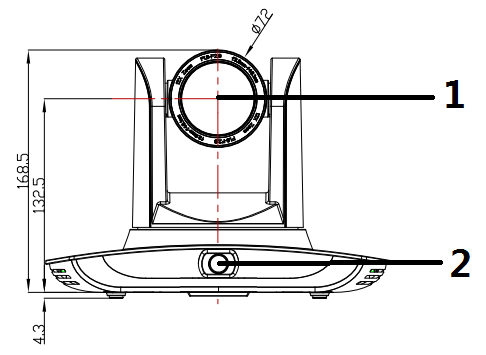  背面图         SDI型：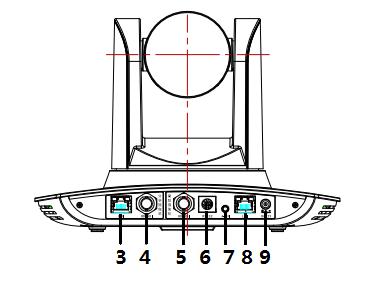   1、特写镜头镜头   2、全景镜头镜头  3、全景镜头LAN网络接口  4、SDI输出1（全景镜头输出）  5、SDI输出2（特写镜头输出）  6、RS-232控制接口  7、音频输入接口   8、特写镜头LAN网络接口   9、电源接口(DC12V)          HDMI U3型：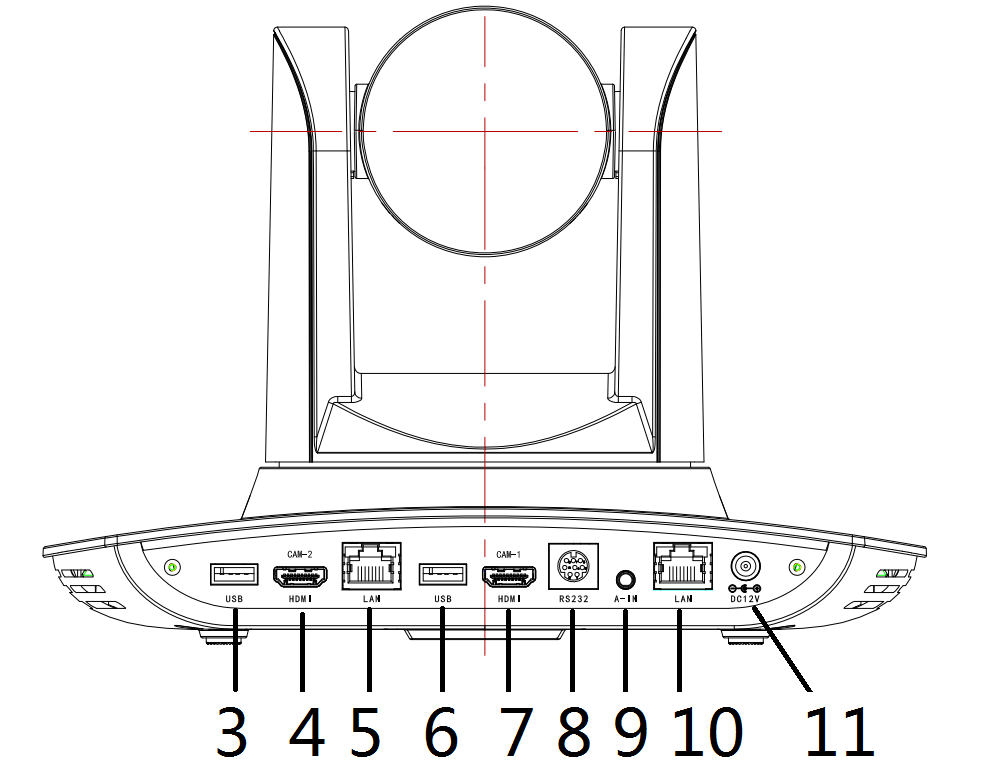 1、特写镜头镜头   2、全景镜头镜头  3、USB3.0输出1（全景镜头输出）  4、HDMI输出1（全景镜头输出）  5、全景镜头LAN网络接口  6、USB3.0输出2（特写镜头输出）  7、HDMI输出2（特写镜头输出）  8、RS-232控制接口  9、音频输入接口   10、特写镜头LAN网络接口   11、电源接口(DC12V)  引脚定义：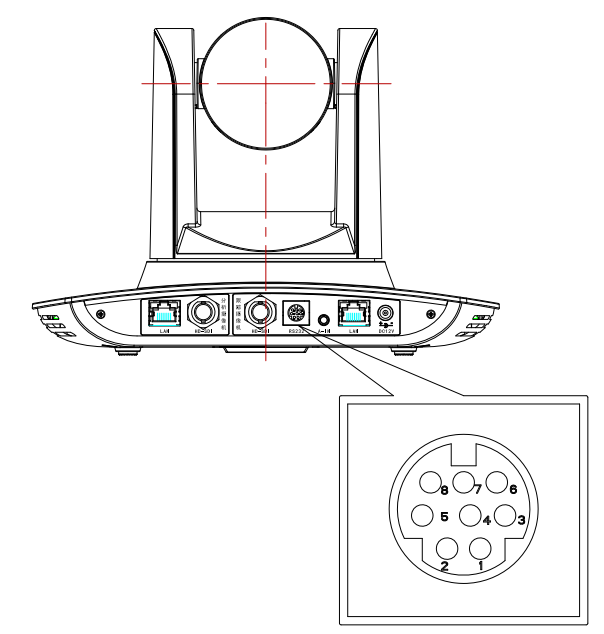 3外形尺寸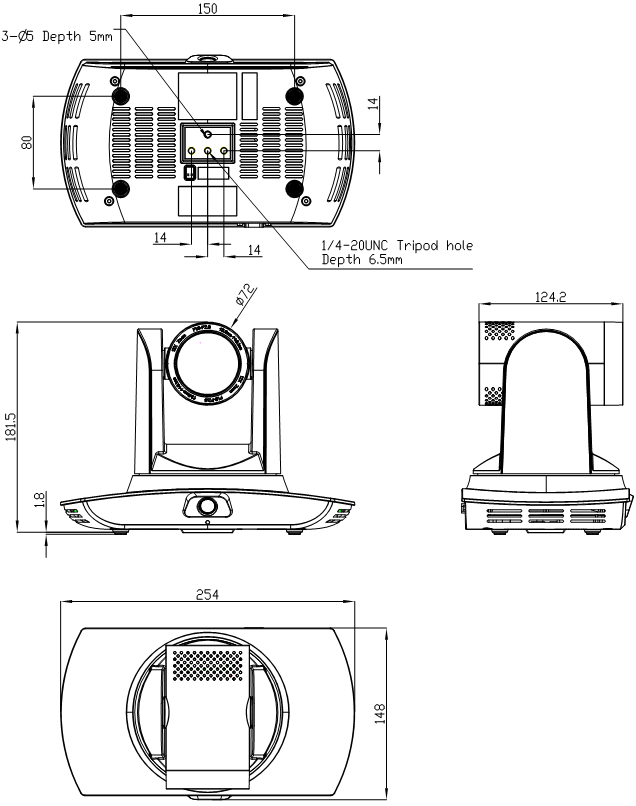 4系统连接4.1安装布局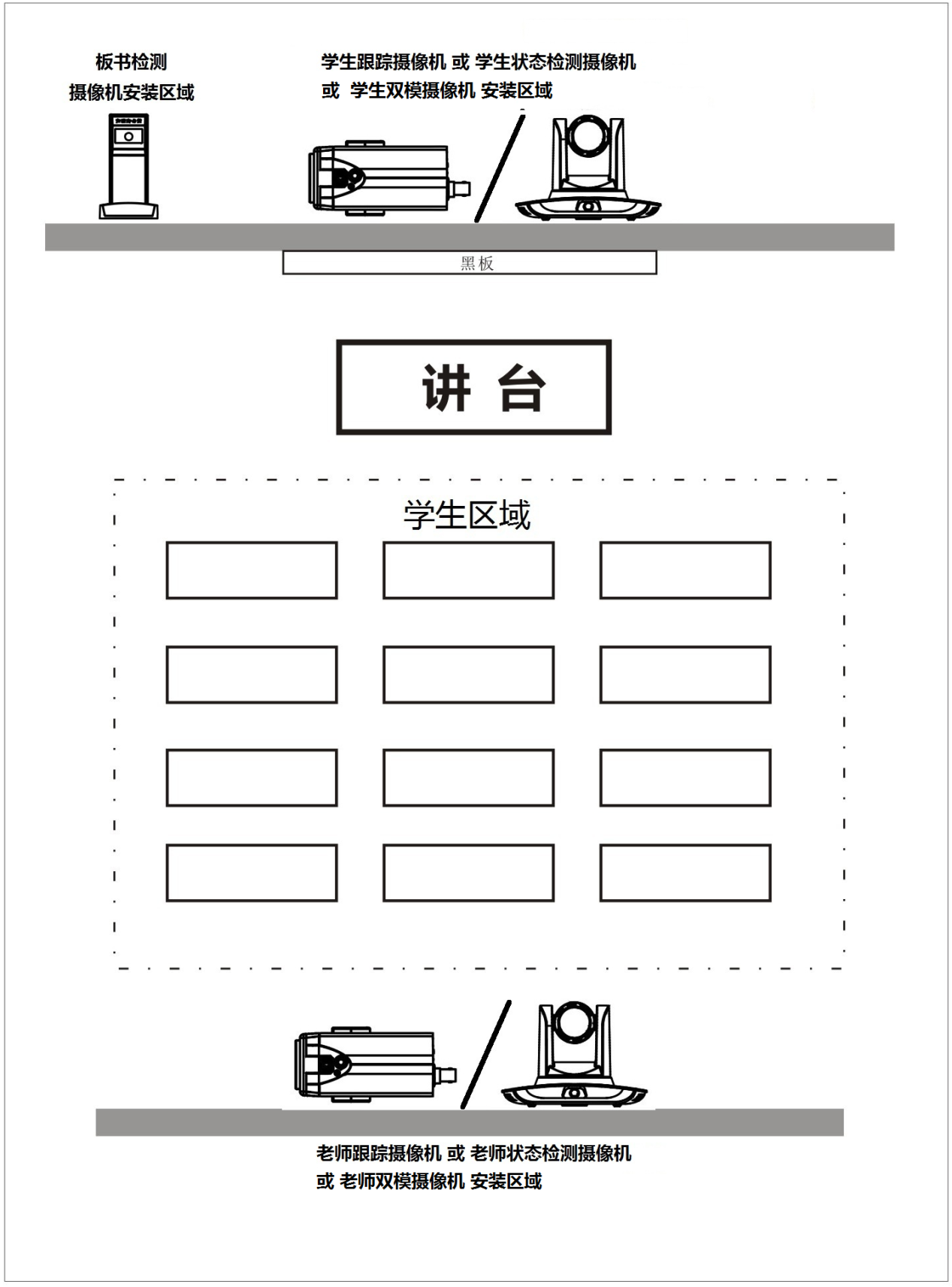  老师跟踪摄像机安装高度为1.8-2.5米(全景镜头离地距离)，距离黑板距离为5-15米（在距离为5-9米时，建议使用4mm 的全景镜头；在距离为9-15米时，建议使用6mm 的全景镜头）。老师跟踪摄像机安装尽量靠近教室中轴线，以实现最佳跟踪摄像效果。 4.2系统连线    教学跟踪摄像机系列产品提供教育信息化领域智能摄像机整体解决方案，可依据客户场景需求选用全部或部分产品，即，使用系列产品的不同组合，可以满足客户各种不同场景的需求。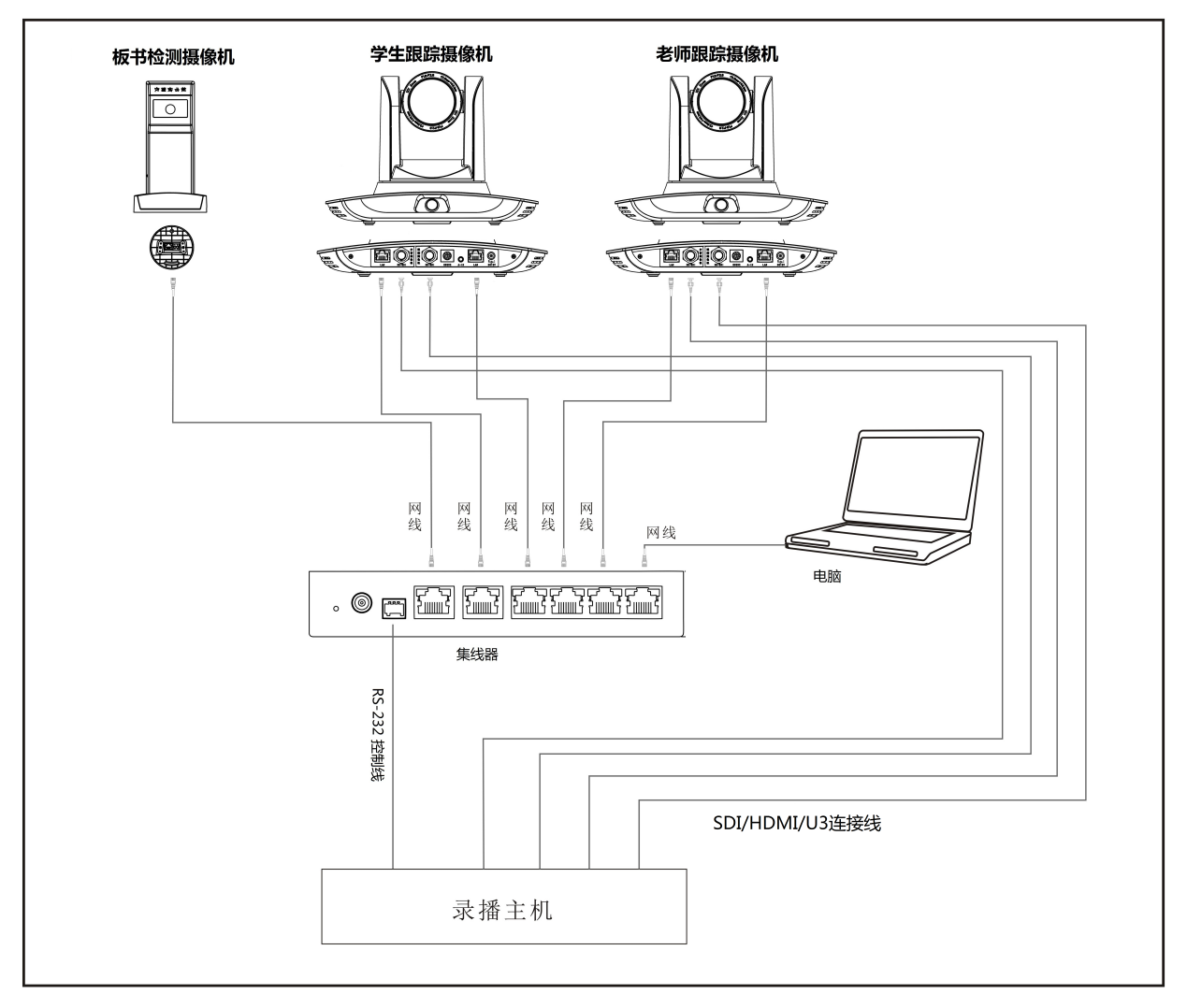     如果录播主机支持LAN网络接收动作码，集线器可由LAN网络交换机替代。5 配置工具使用5.1 设置跟踪机ip地址打开IVESmart配置工具，依次点击设置->IP地址->搜索（详情见图5.1-1），配置界面就会显示出局域网内的所有有效设备，勾选需要配置的设备类型，点击确定。注意：运行IVESmart工具的电脑需要与配置的摄像机连接在同一个局域网内。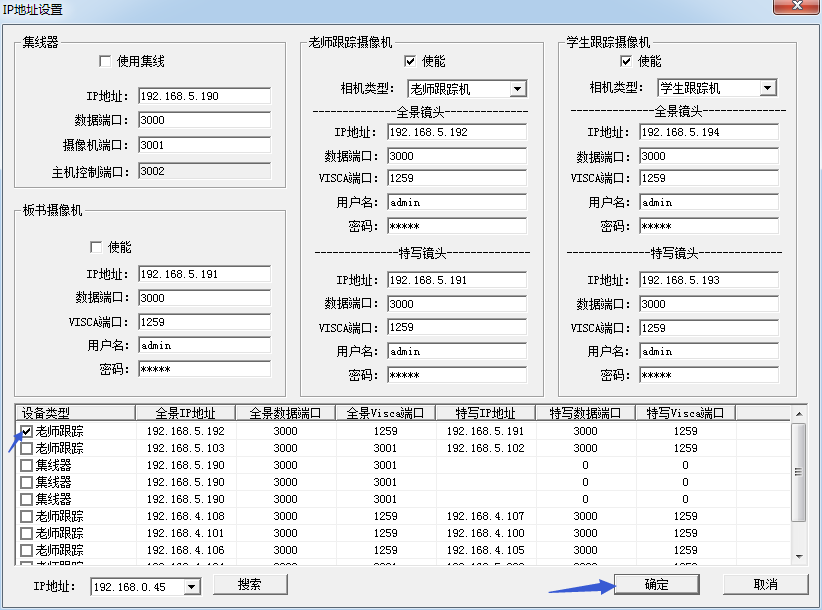 图5.1-1操作界面5.2 配置跟踪参数设置流程以下将按照设置流程图分别进行设置说明。配置工具主界面见图5.2-1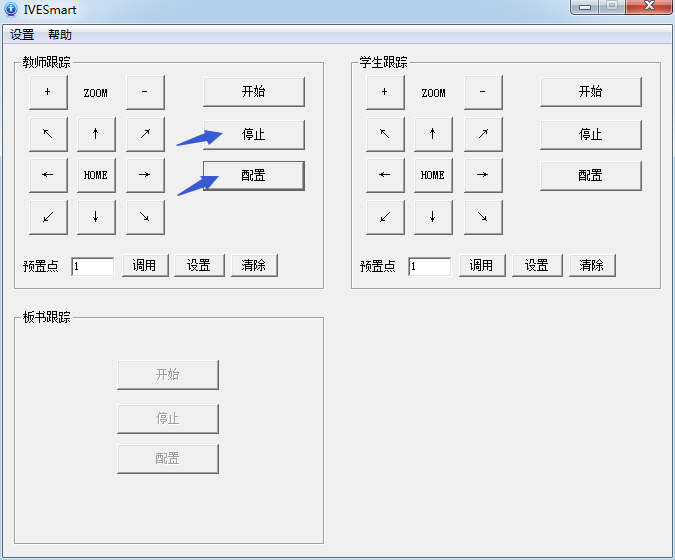 图5.2-1操作界面特写镜头预置位设置 设置预置位的操作界面如图5.2-2，箭头所指方框内有云台控制按钮，通过控制云台的位置及zoom值，将摄像机的视角和位置调整到预置位并保存。全景预置位、讲台预置位设置说明如下。  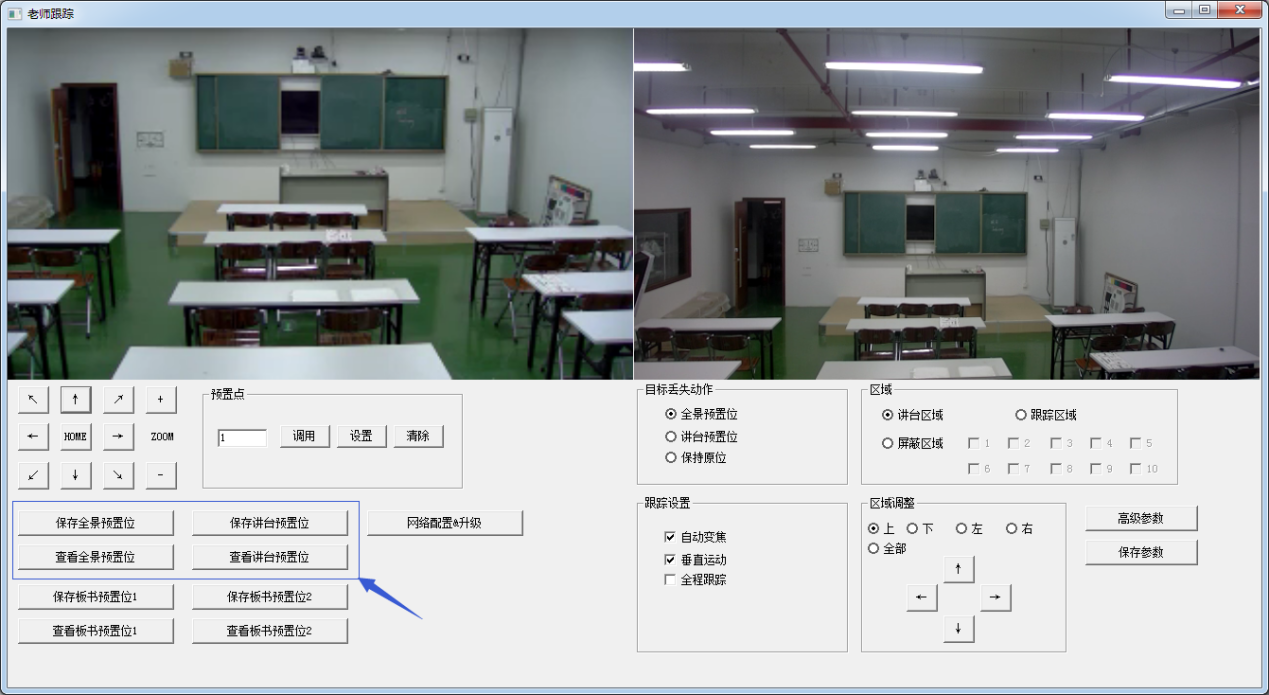 图5.2-2操作界面 讲台预置位：控制老师跟踪摄像机，使讲台（如有老师，建议老师站在讲台中间）在跟踪摄像机画面中具有希望的视觉效果，然后点击保存讲台预置位。正常跟踪时，老师在图像画面中的大小是以讲台预置位为参考。跟踪目标消失之后也可以选择特写镜头回到讲台预置位。全景预置位：控制老师跟踪摄像机，使摄像机能查看大部分教室内景象（也可在任意位置）。在目标跟踪丢失后，可选择摄像机回到全景位置。板书预置位：详情见板书说明书。全景镜头区域设置讲台区域：讲台区域是特写镜头启动跟踪的区域，一般选择教室讲台上的黑板位置，要保证老师在讲台上上半身在设置区域内，且第一排学生坐着的时候不超过讲台区域下边界。见图5.2-3 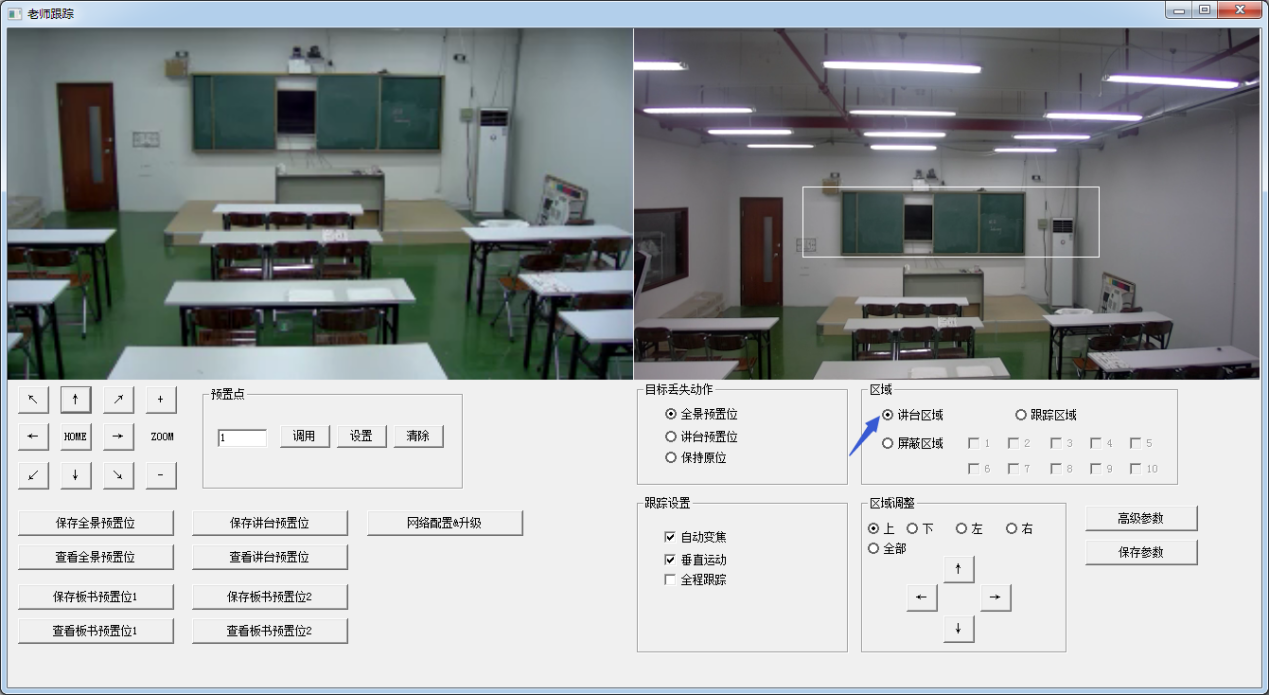 图5.2-3操作界面跟踪区域：跟踪区域就是老师跟踪的范围，跟踪目标超出跟踪区域认为跟踪目标丢失。跟踪区域可以根据具体环境设置为多边形，可以把学生区域设置在跟踪区域以外。见图5.2-4：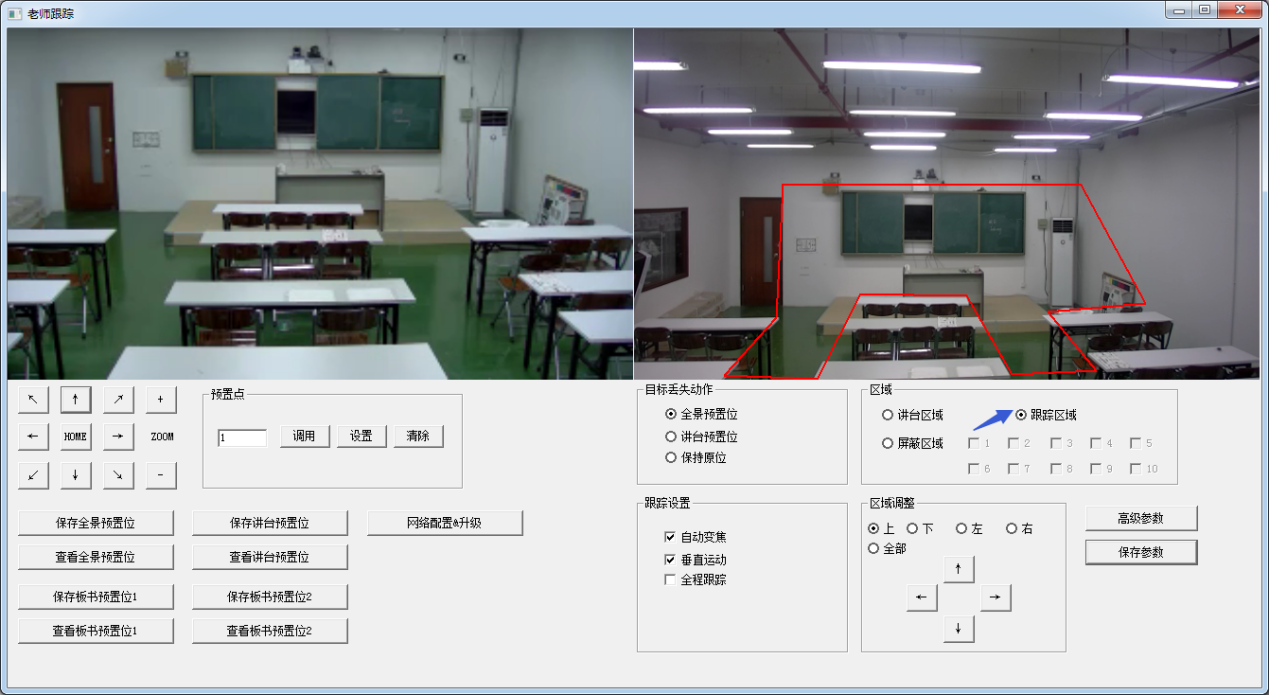 图5.2-4操作界面屏蔽区域：屏蔽区域一般设置在有可能影响老师跟踪效果的相关区域，如：电视机、投影仪、门窗等场景可能动态变化的区域。见图5.2-5：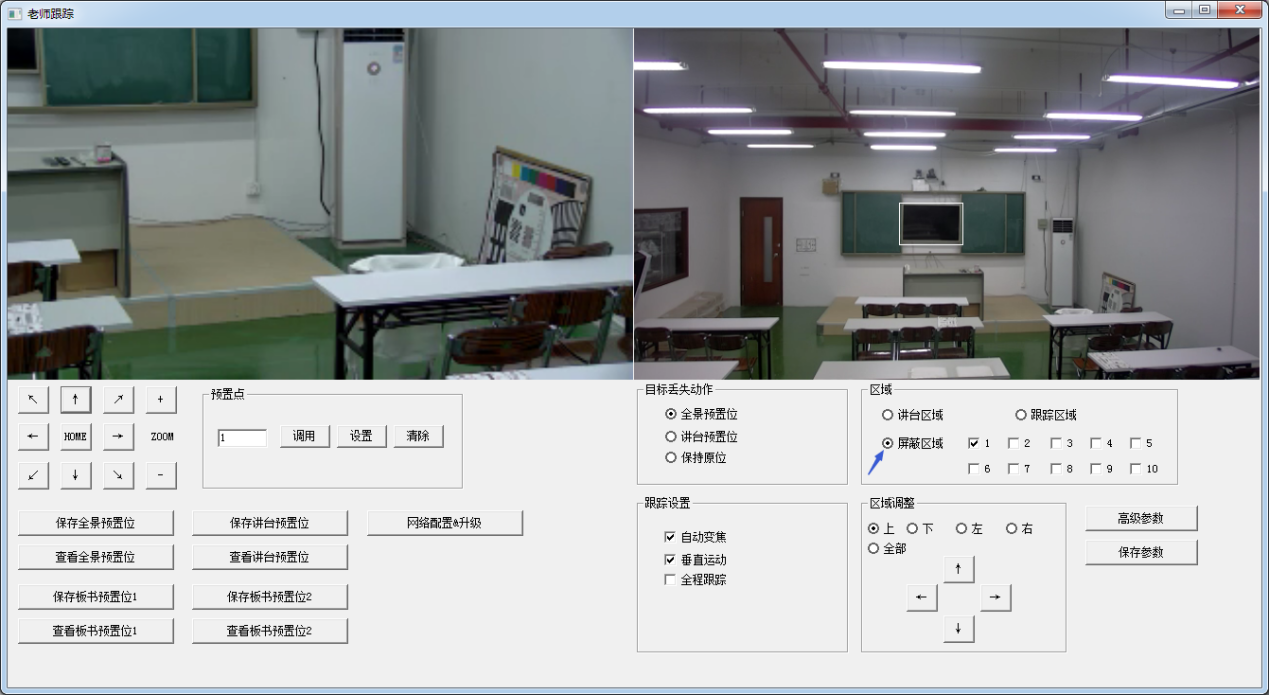 图5.2-5操作界面设置跟踪参数目标丢失动作：其作用是当目标丢失时，特写镜头将回到所设置的指定预置位，该预置位可选择全景预置位、讲台预置位以及保持原位三种方式之一。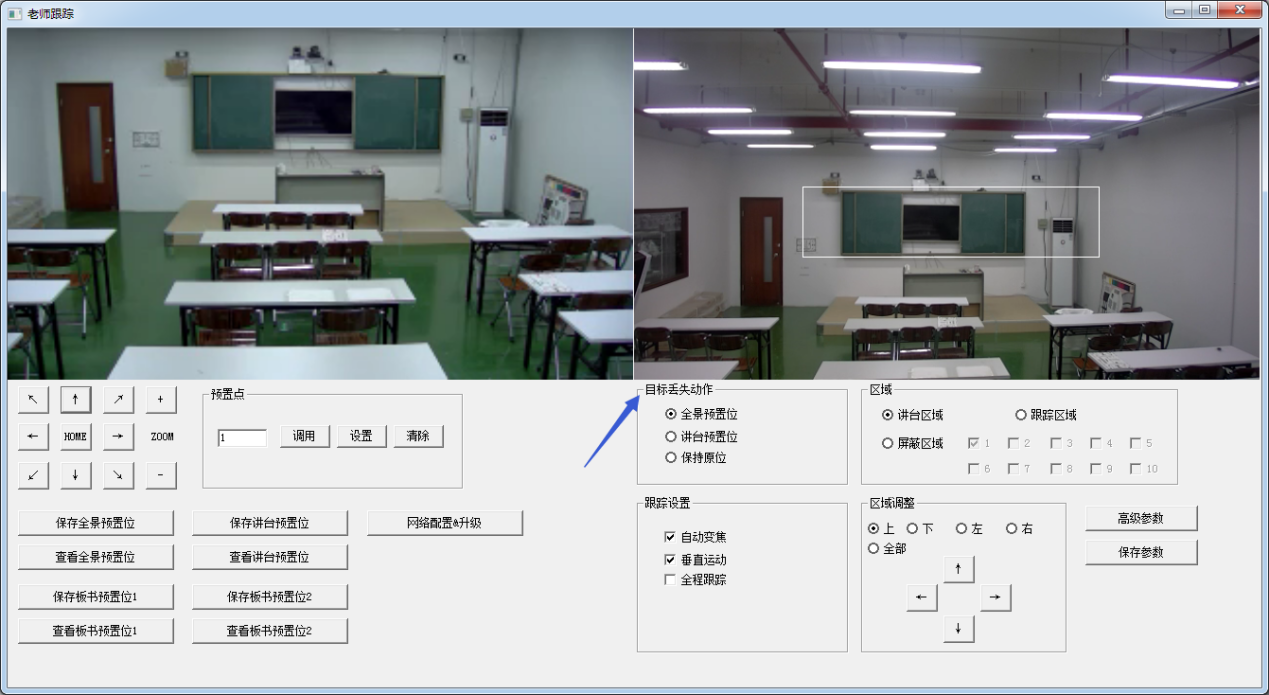 图5.2-6操作界面跟踪设置：自动变焦：打开模式下（勾选），在跟踪过程中，摄像机会根据跟踪目标距离远近自动变焦；关闭模式下（不勾选），老师跟踪过程中变焦大小始终保持在设置讲台预置位所对应的大小。 垂直跟踪：打开模式下（勾选），在老师跟踪过程中，摄像机会根据跟踪目标高低自动调整摄像机俯仰角度；关闭模式下（不勾选），老师跟踪过程中始终以讲台预置位设定的俯仰角度进行跟踪。如果老师在上课时不会走下讲台，建议关闭自动变焦和垂直跟踪。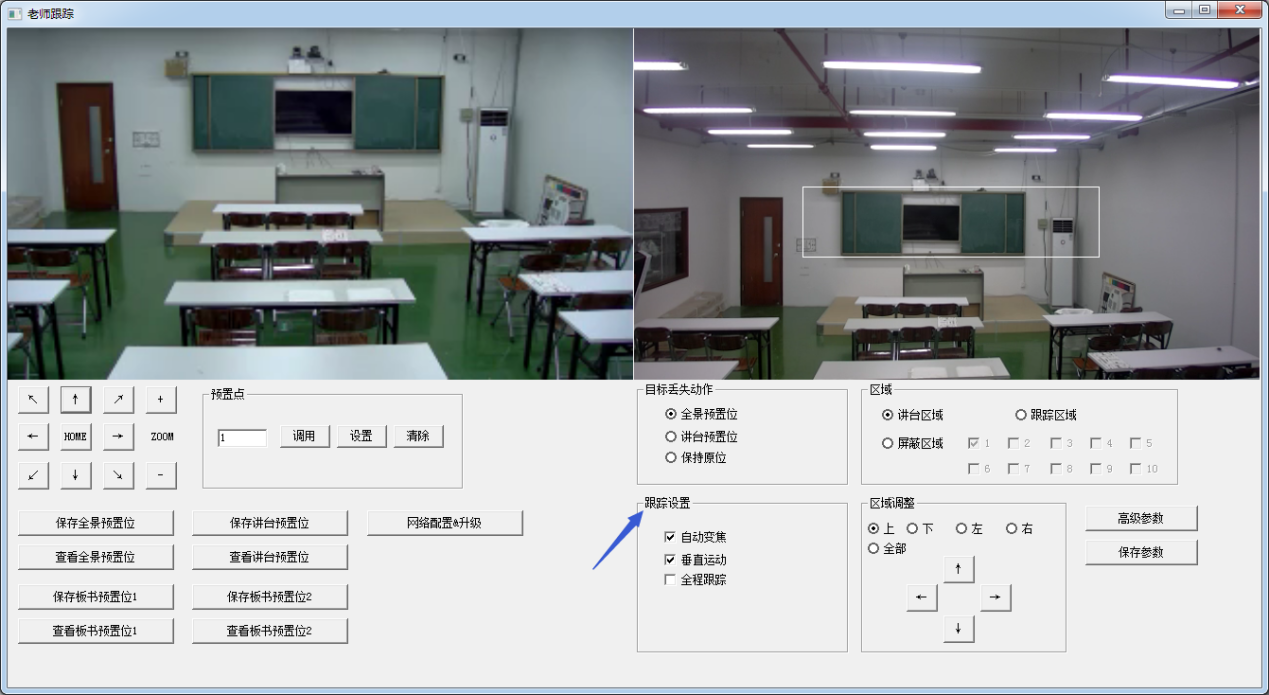 	图5.2-7操作界面高级参数：动作灵敏度：在老师跟踪状态下，当被跟踪目标由静止状态转变为运动状态时需要移动多大的幅度会触发跟踪摄像机进行跟踪。设置灵敏度越高，跟踪目标小范围移动就会触发摄像机跟踪动作。 水平速度：指跟踪摄像机水平跟踪速度。 垂直速度：指跟踪摄像机垂直跟踪速度。     变倍范围：设置范围越大，跟踪目标走下讲台时摄像机变焦幅度越大。     丢失超时：指目标丢失后，需要等待多长时间（默认值为5秒）跟踪摄像机才执行目标丢失动作(可选择:返回全景预置位、讲台预置位、保持原位)。 下讲台灵敏度：用于判断老师是否走下讲台。设置的灵敏度越低，则老师距黑板距离越远时才触发老师下讲台动作。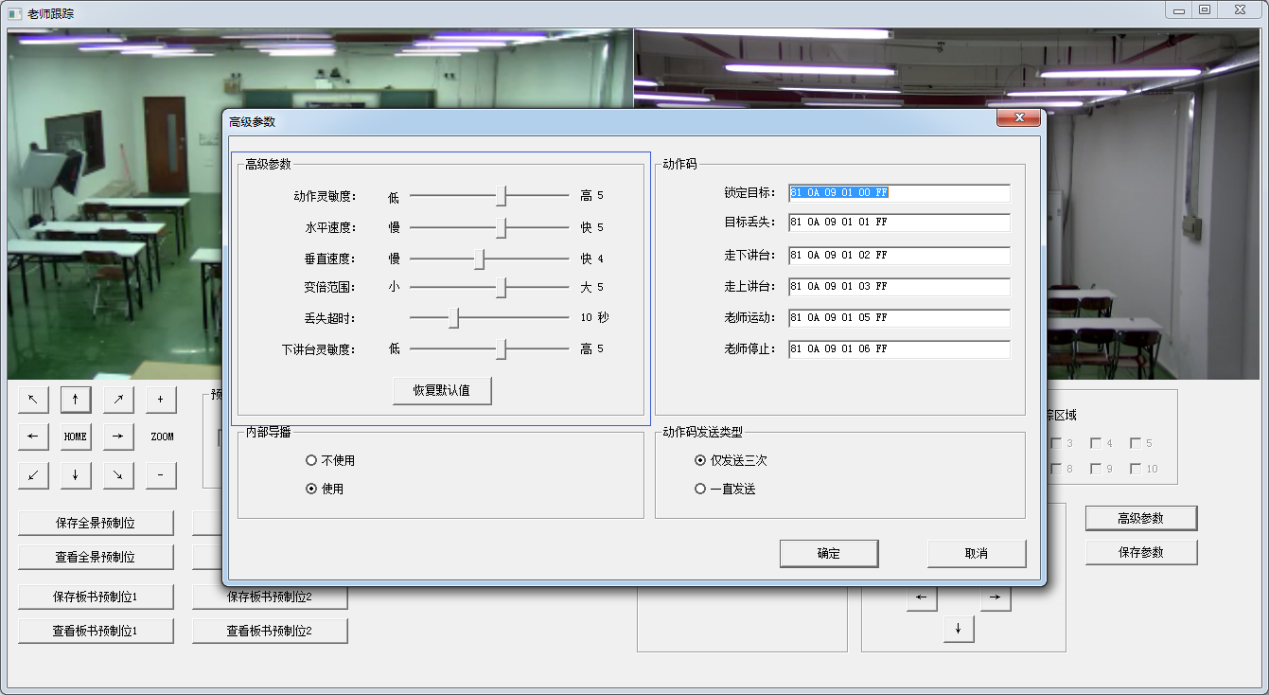 图5.2-5操作界面动作码的设置见“7. 录播主机对接说明”章节。相关设置完成之后需要点击保存参数。依据具体场景以及客户需求，可多次进入高级参数部分修改配置值，以达到最佳效果。5.3 网络升级版本升级时，需要通过IVESmart配置工具对设备进行升级处理，依次点击配置 -> 网络配置 & 升级 即可进入升级界面，如下图：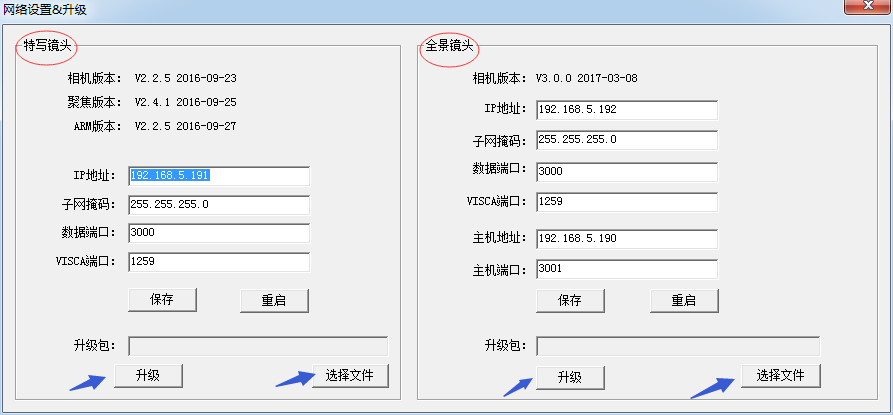 图5.2-8操作界面升级时应注意所需要升级的相机是特写相机还是全景相机，然后依次点击 选择文件 -> 升级 见如下升级界面：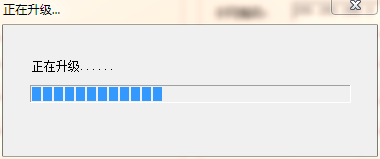 升级完成后，摄像机会有自检动作。注意：升级完成之后，恢复默认值，可以通过遥控器组合键【*】【#】【6】，或者遥控器调用菜单恢复出厂默认值。6 录播主机对接说明6.1自动跟踪控制 录播主机通过LAN网络接口或集线器RS232串口发送命令，控制老师跟踪摄像机自动跟踪动作。在自动跟踪状态下，不可以通过IVESmart配置工具或遥控器控制摄像机云台转动和变倍；在停止自动跟踪状态下，可以通过IVESmart配置工具或遥控器控制云台转动和变倍。1、网络接收地址老师跟踪摄像机机接收命令的地址可在IVESmart配置工具中查询，依次点击 设置  ->  IP地址 -> 搜索，如下图：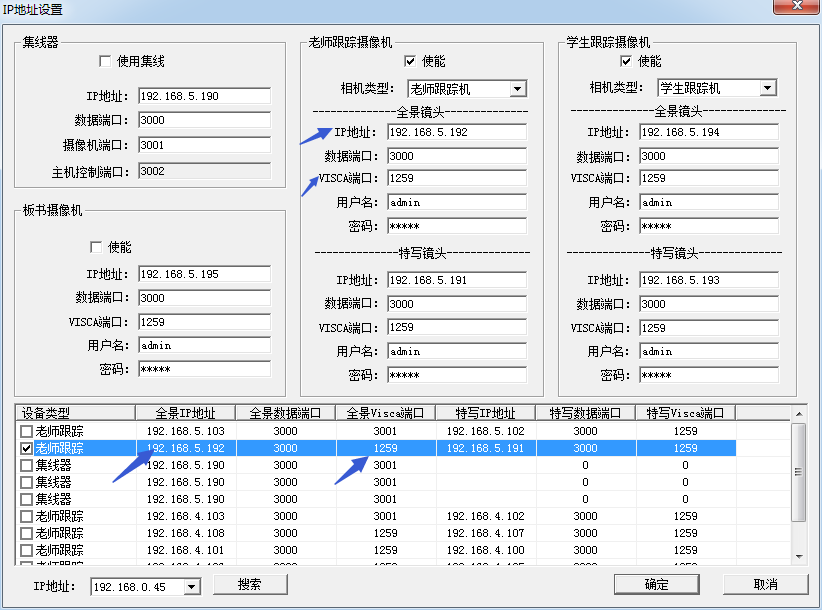 图6.1-1操作界面2、命令6.2动作码对接老师跟踪摄像机的跟踪状态会实时通过网络（UDP传输方式）或集线器（RS232串口）以动作码的形式反馈给录播主机。1、录播主机地址配置	如果录播主机使用LAN网络接收动作码，则需要通过IVESmart配置工具配置主机地址。依次点击 配置 -> 网络配置 & 升级，如下图：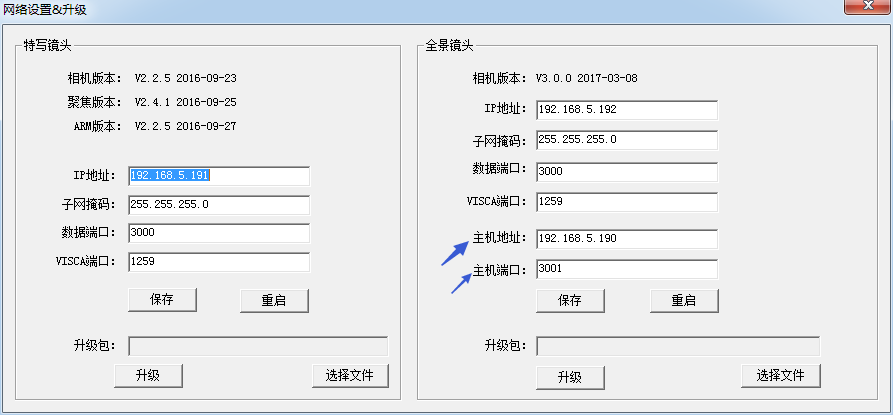 图6.2-1操作界面2、动作码配置	通过IVESmart配置配置工具，可根据需要编辑动作码。依次点击 配置->高级参数；完成修改后点击 确定->保存参数。具体如下图：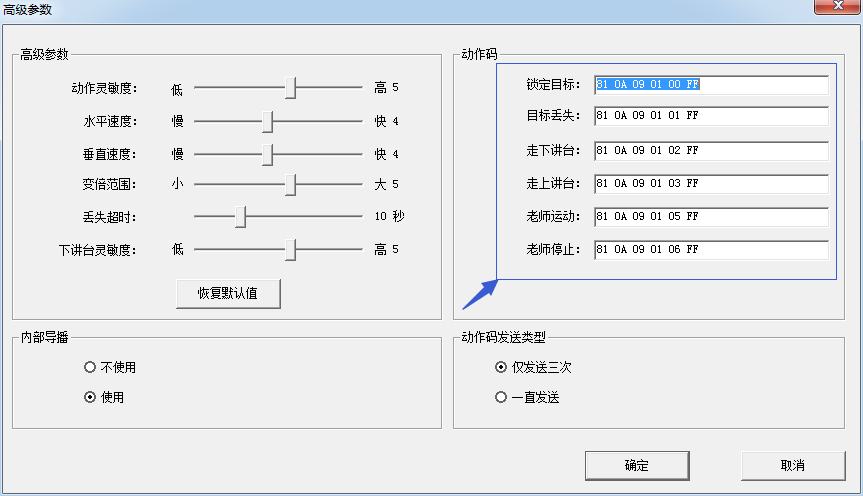 图6.2-2操作界面7遥控器说明7.1、按键介绍1、待机键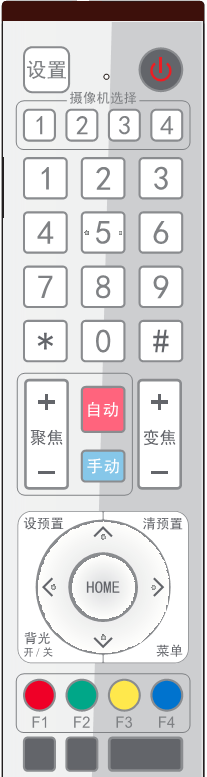 长按3S后摄像机进入待机模式，再次长按3S后摄像机重新进行自检并回到HOME位置，若设置0号预置位，则12S内无任何操作，云台转到0号预置位位置。2、摄像机选择选择需要控制摄像机的地址号3、数字键设置或调用0-9号预置位4、*键、#键5、聚焦控制按键：调节聚焦【自动聚焦】: 进入自动聚焦模式【手动聚焦】: 切换摄像机聚焦方式为手动；可通过按建【聚焦+】或【聚焦-】 调节聚焦6、变焦控制按键【变焦】＋：镜头拉窄角；【变焦－】：镜头拉广角7、设置、清除预置位键设置预置位：保存一个预置位，设预置+数字键（0-9）即设置相应数字键的预置位预置位取消：清除一个预置位，清预置+数字键（0-9）即取消相应数字键的预置位8、云台控制按键上下左右箭头：控制云台上下左右转动【HOME】键：云台回到中间位置或进入下一级菜单9、背光补偿控制按键背光开/关： 打开或关闭背光10、菜单键：进入/退出OSD菜单或返回上一级菜单。11、摄像机红外遥控地址设置【*】+【＃】+【F1】：1号地址   【*】+【＃】+【F2】：2号地址【*】+【＃】+【F3】：3号地址【*】+【＃】+【F4】：4号地址组合键功能 7.2遥控器使用摄像机正常启动后，接收红外命令并执行，按下遥控器按键，遥控接收指示灯闪烁，松开按键，指示灯停止闪烁。可以通过红外遥控器进行预置位设置、取位、水平、俯仰转动等操作。按键说明：1、本说明书所说按键方式，是指对摇控器上的按键按下和放松两个动作。如“按【HOME】键”是指将【HOME】键按下再放松的动作，如果需要长时间按键说明书上会特别说明。2、本说明书所述需要操作组合键时，是指按说明书的顺序来操作。如“按【*】+【#】+【F1】键”是指先按【*】键，再按【#】，最后按【F1】键。1）摄像机选择云台控制预置位设置、取消、调用4）变焦控制聚焦控制摄像机红外遥控地址设置8菜单设置8. 1主菜单在正常图像下按【MENU】键，屏幕上显示菜单内容，用滚动箭头指向选定项。8.2系统参数设置在主菜单移动光标到（设置），按【HOME】键进入设置页面，如下图所示。8. 3相机参数设置在主菜单移动光标到（相机参数），按【HOME】键进入相机参数页面，如下图所示。   1）曝光在相机参数菜单移动光标到（曝光），按【HOME】键进入曝光页面，如下图所示。 2）颜色相机参数菜单移动光标到（颜色），按【HOME】键进入颜色页面，如下图所示。  3）图像相机参数菜单移动光标到（图像），按【HOME】键进入图像页面，如下图所示。4）聚焦相机参数菜单移动指针到（聚焦），按【HOME】键进入聚焦页面，如下图所示。   5）降噪相机参数菜单移动指针到（降噪），按【HOME】键进入降噪页面，如下图所示。8. 4 P/T/Z在主菜单移动指针到（P/T/Z），按【HOME】键进入P/T/Z页面，如下图所示。8. 5视频格式在主菜单移动指针到（视频格式），按【HOME】键进入视频格式页面，如下图所示。注意：ST型号只有旋转拨码为F时，菜单中显示此项                S 版本：1080P60向下兼容；M版本：1080P30向下兼容  修改菜单中参数值，需要退出菜单，方可断电保存8. 6版本在主菜单移动指针到（版本），按【HOME】键进入版本页面，版本信息根据产品型号和出厂日期会有所不同。版本信息包含版本号和版本升级时间。MCU版本：显示MCU版本信息    相机版本：显示相机版本信息  聚焦版本：显示聚焦版本信息    8. 7恢复出厂默认值在主菜单移动指针到（复位），按【HOME】键进入复位页面，如下图所示。恢复出厂默认：可设置项：是/否（颜色风格和视频格式不可以恢复出厂默认）注意：如果之前用的遥控器地址不是 1，而是 2、3、4中某一个 ；恢复全部参数或系统参数后，遥控器对应的设备地址恢复为1。此时，需将遥控器地址改回为1，即按摄像机选择【1】键后控制正常。9技术参数10 VISCA协议命令列表摄像机在正常工作情况下，可以通过RS232C/RS485接口（VISCA IN）对摄像机进行控制，RS232C串口参数如下所示：波特率：2400/4800/9600/115200比特/秒；起始位：1位；数据位：8位；停止位：1位；校验位：无上电后，摄像机先转到左下，，再回到中间位置。变焦镜头拉到最远位置，然后拉回到最近自检完成。若摄像机有保存0号预置初始化结束后，摄像机将置位到0号预置位。至此，用户可使用串口命令控制摄像机。摄像机返回命令z = 摄像机地址 +8摄像机控制命令查询命令注：以上表中【x】表示要操作的摄像机地址，【y】=【x + 8】。11Pelco-D 协议命令列表12 Pelco-P 协议命令列表13维护及故障处理13.1产品维护1）如果摄像机不是长期使用，不用时请断开电源开关，同时把交流电源适配器与交流插座断开。2）清除摄像机外壳上的灰尘时，请用柔软的布料或棉纸，避免划伤。3）清洗摄像机镜头时，请使用干的软布擦拭，如污垢严重时，请使用中性清洁剂轻轻擦拭。不要用强烈的或带有腐蚀性的清洁剂，以免镜头划伤，影响图像效果。13.2故障处理1）视频输出无图   解决方法：a、检查摄像机电源是否接好，电源指示灯是否亮着             b、断电重启设备是否正常自检             c、检查底部拨码开关是否为正常工作模式（参照表2.2和表2.3）             d、检查视频输出、视频显示器的连接线是否正常2）图像时有时无   解决方法：a、检查视频输出、视频显示器的连接线是否正常3）镜头变倍图像抖动   解决方法：a、检查摄像机安装位置是否牢固             b、摄像机周围是否有震动的机械或物体4）遥控器不能控   解决方法：a、遥控器地址设为1是否可控（如果设备恢复出厂默认值，遥控器地址也恢复为1）             b、检查遥控器电池是否装好或者电量不足             c、检查摄像机工作模式是否为正常工作模式（参照表2.2和表2.3）             d、查看菜单是否未退出，退出菜单后，才可正常控制；若网页输出图像，不会显示菜单，不做任何                操作，30s后菜单自动退出，可控制5）串口不能控制   解决方法：a、是否为我司标配控制线，b、检查串口设备协议、波特率、地址是否和摄像机一致             b、检查控制线是否正常连接             c、检查摄像机工作模式是否为正常工作模式（参照表2.2和表2.3）6）网页不能登录解决方法：a、用显示器检查摄像机是否正常出图             b、检查网线是否正常连接（网口黄色指示灯闪烁，说明网线连接正常）             c、检查电脑是否添加网段且网段与摄像机IP地址一致         d、在计算机中打开“开始”，选择“运行”输入cmd；点击“确定”后打开计算机DOS命令窗口输入ping  192.168.5.163，按下回车键出现信息如下图所示：说明网络连接正常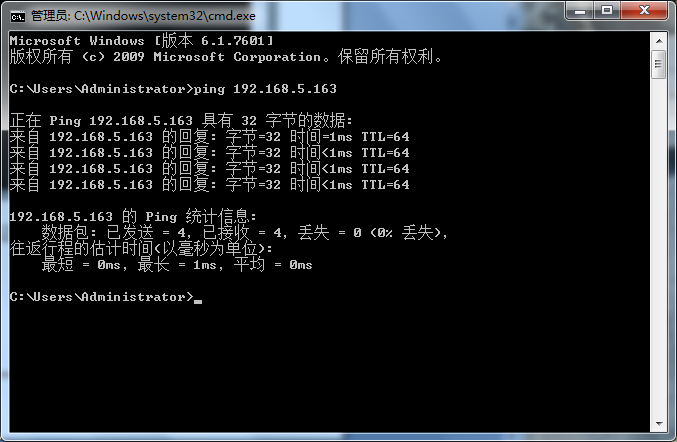 表格1文档修改记录版权声明本手册的所有内容，其著作权归属本公司所有，未经本公司许可，不得任意地仿制、拷贝、眷抄或转译。本手册没有任何形式的担保、立场表达或者其他暗示。本手册所提到的产品规格及信息仅供参考，内容亦会随时更新，恕不另行通知。版权所有，不得翻印。NO.端口定义1DTRData Terminal Ready数据终端准备2DSRData Set Ready数据准备完成3TXDTransmit Data发送数据4GND信号地5RXDReceive Data接收数据6GND信号地7IR OUTIR Commander Signal IR输出信号8NCNo Connection类型命令启动老师跟踪0x81 0x0A 0x08 0x01 0x02 0xFF停止老师跟踪0x81 0x0A 0x08 0x01 0x03 0xFF 1）【#】+【#】+【#】：取消所有预置位 2）【*】+【#】+【6】：恢复出厂默认值 3）【*】+【#】+【9】：切换正倒装 4）【*】+【#】+自动：进入老化模式 5）【*】+【#】+【3】：菜单设为中文 6）【*】+【#】+【4】：菜单设为英文 7）【*】+【#】+手动：恢复默认IP、用户名、密码 8）【#】+【#】+【0】：切换视频格式1080P60   9）【#】+【#】+【1】：切换视频格式1080P50 10）【#】+【#】+【2】：切换视频格式1080I6011）【#】+【#】+【3】：切换视频格式1080I50 12）【#】+【#】+【4】：切换视频格式720P6013）【#】+【#】+【5】：切换视频格式720P5014）【#】+【#】+【6】：切换视频格式1080P30 15）【#】+【#】+【7】：切换视频格式1080P2516）【#】+【#】+【8】：切换视频格式720P30 17）【#】+【#】+【9】：切换视频格式720P25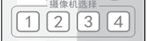 选择所要控制摄像机的地址号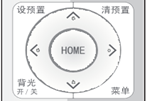 向上转动：按【】键向下转动：按【】键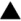 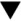 向左转动：按【】键向右转动：按【】键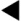 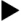 中间位置：按【HOME】键长按上下左右转动按键，就会由慢到快持续转动，直到行程终点位置；中途放开即停止转动。保存预置位：先按【设预置】，然后按数字键0 ~ 9之中的一个，则预设一个对应于数字键的预置位。注：通过遥控器最多共可设置10个预置位。调用预置位：直接按数字键0 ~ 9即可调用已经保存的预置位。注：如果该数字键没有预置，则无效。清除预置位：先按【清预置】，然后按数字键0 ~ 9之中的一个，则取消相应的预置位。注：连续按【＃】键三次，取消所有预置位。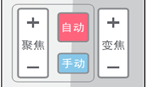 镜头拉近：按【变焦＋】键镜头拉远：按【变焦－】键这两个按键长按，就会持续拉近/拉远；中途放开即停止。聚焦拉近：按【聚焦＋】键（仅在手动聚焦模式下有效）聚焦拉远：按【聚焦－】键（仅在手动聚焦模式下有效）这两个按键长按，就会持续拉近/拉远，中途放开即停止。自动聚焦：支持                  手动聚焦：支持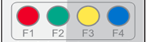 【F1】：关闭跟踪【F2】：开启跟踪【*】+【＃】+【F1】：设置1号地址【*】+【＃】+【F2】：设置2号地址【*】+【＃】+【F3】：设置3号地址【*】+【＃】+【F4】：设置4号地址语言设置／Language：菜单语言选择，中文/英文设置：进入系统参数设置子菜单项相机参数：进入相机参数设置子菜单项P/T/Z：进入云台参数设置子菜单项版本：进入版本子菜单项 恢复出厂默认值：进入恢复出厂默认值，选择“是”或“否”恢复出厂默认值[↑↓]选择：按上下方向键选择菜单项[← →]修改：按左右方向键修改参数[菜单]返回：按菜单键返回[Home]确定：按[Home]键确定协议:协议类型VISCA/PELCO-P/PELCO-D/自动通讯地址:VISCA=1~7;PELCO-P = 1~64;PELCO-D =1~64波特率:可设置项：2400/4800/9600/115200 VISCA地址固定：可设置项：开/关 曝光： 进入曝光子菜单项图像:  进入图像子菜单项颜色:  进入颜色子菜单项聚焦:  进入聚焦子菜单项降噪:  进入降噪子菜单项   风格：默认、标准、明晰、亮丽、柔和曝光模式：可设置项：自动、手动、快门优先、光圈优先、亮度优先曝光补偿：可设置项：开/关（仅在自动模式下有效）补偿等级：可设置项：-7~7（仅在自动模式下“曝光补偿”打开有效）背光：可设置项：开/关（仅在自动模式下有效）     动态范围：可设置项：1~8，关闭抗闪烁：可设置项：关闭、50Hz、60Hz（仅在自动、光圈优先、亮度优先模式下有效）增益限制：可设置项：0~15（仅在自动、光圈优先、亮度优先模式下有效）快门优先：可设置项： 1/25、1/30、1/50、1/60、1/90、1/100、1/120、1/180、1/250、1/350、1/500、1/1000、1/2000、1/3000、1/4000、1/6000、1/10000（仅在手动、快门优先模式下有效）光圈优先：可设置项：关闭、F11.0、F9.6、F8.0、F6.8、F5.6、F4.8、F4.0、F3.4、F2.8、F2.4、F2.0、F1.8（仅在手动、光圈优先模式下有效）     亮度:  可设置项：0~23（仅在亮度优先模式下有效）白平衡模式：可设置项：自动、3000K、4000K、5000K、6500K、手动、一键白平衡白平衡模式：可设置项：自动、3000K、4000K、5000K、6500K、手动、一键白平衡红微调：可设置项：-10~10（仅在自动模式下有效）蓝微调：可设置项：-10~10（仅在自动模式下有效）红增益：可设置项： 0~255（仅在手动模式下有效）蓝增益：可设置项：0~255（仅在手动模式下有效）饱和度：可设置项：60%、70%、80%、90%、100%、110%、120%、130%、140%、150%、160%、170%、        180%、190%、200%                     色度：可设置项：0~14饱和度：可设置项：60%、70%、80%、90%、100%、110%、120%、130%、140%、150%、160%、170%、        180%、190%、200%                     色度：可设置项：0~14白平衡灵敏度：可设置项：高、中、低（仅在自动模式下有效）白平衡灵敏度：可设置项：高、中、低（仅在自动模式下有效）亮度：可设置项：0~14对比度：可设置项：0~14 锐度：可设置项：0~15水平翻转：可设置项：开/关垂直翻转：可设置项：开/关黑白模式：可设置项：彩色、黑白伽玛曲线：可设置项：默认、0.45、0.50、0.55、0.63伽玛曲线：可设置项：默认、0.45、0.50、0.55、0.63伽玛曲线：可设置项：默认、0.45、0.50、0.55、0.63电子变倍：可设置项：开/关   DCI：动态对比度，可设置项关闭、1～8电子变倍：可设置项：开/关   DCI：动态对比度，可设置项关闭、1～8电子变倍：可设置项：开/关   DCI：动态对比度，可设置项关闭、1～8聚焦模式：可设置项：自动/手动聚焦区域：可设置项：上/中/下  聚焦灵敏度：可设置项：高/中/低2D降噪：可设置项：自动、关闭、1~73D降噪：可设置项：关闭、1~8   动态坏点：可设置项：关闭、1~5景深比例：只对遥控器起作用，开、关；相机变倍拉大后，遥控器控制云台转动速度变慢景深比例：只对遥控器起作用，开、关；相机变倍拉大后，遥控器控制云台转动速度变慢变倍速度：设定遥控器相机变倍的速度，1~8图像冻结：可设置项：开/关加速曲线：可设置项：快/慢参数/型号	UV100-12UV100-20跟踪摄像机镜头参数跟踪摄像机镜头参数跟踪摄像机镜头参数图像传感器1/2.8英寸高品质CMOS传感器1/2.8英寸高品质CMOS传感器有效像素207万、16：9  207万、16：9  视频信号SDI、HDMI接口视频格式1080P60/50/30/25/59.94/29.971080I60/50/59.94720P60/50/30/25 /59.94/29.97SDI、HDMI接口视频格式1080P60/50/30/25/59.94/29.971080I60/50/59.94720P60/50/30/25 /59.94/29.97镜头光学变倍12倍光学变焦   f＝3.9～46.8mm20倍光学变焦f＝5.5～110mm视角6.3°（窄角）～72.5°（广角）3.3°（窄角）～54.7°（广角）光圈系数 F1.8～F2.4F1.6 ～ F3.5数字变倍X10X10最低照度0.5Lux(F1.8, AGC ON)0.5Lux(F1.8, AGC ON)数字降噪2D﹠3D数字降噪2D﹠3D数字降噪白平衡手动/自动/一键白平衡/3000K/3500K/4000K/4500K/5000K/5500K/6000K/6500K/7000K手动/自动/一键白平衡/3000K/3500K/4000K/4500K/5000K/5500K/6000K/6500K/7000K聚焦自动/手动/一键聚焦自动/手动/一键聚焦光圈自动/手动自动/手动电子快门自动/手动自动/手动背光补偿开/关开/关动态范围关/动态等级调整关/动态等级调整视频调节亮度、色度、饱和度、对比度、锐度、伽马曲线亮度、色度、饱和度、对比度、锐度、伽马曲线信噪比>55dB   >55dB   跟踪摄像机接口功能性能跟踪摄像机接口功能性能音视频与控制接口HDMI U3接口型号：HDMI(音视频输出)、U3 、LAN；双声道3.5mm线性音频输入；RS-232（输入）SDI接口型号： SDI、LAN；双声道3.5mm线性音频输入；RS-232（输入）视频压缩格式H.265、H.264图像码流双码流输出音频输入接口双声道3.5mm线性输入音频压缩格式AAC、MP3、G.711A网络接口100M网口（10/100BASE-TX）5GWiFi(可选)网络协议RTSP、RTMP、ONVIF、GB/T28181，支持网络VISCA控制协议；支持远程升级、远程重启、远程复位控制接口RS-232输入控制协议VISCA/Pelco-D/Pelco-P；波特率：115200/9600/4800/2400电源接口HEC3800电源插座(DC12V)电源适配器输入AC110V-AC220V输出DC12V/2.5A输入电压DC12V±10%输入电流1.5A（最大）功耗18W(最大)全景摄像机全景摄像机图像传感器1/2.8英寸高品质CMOS传感器有效像素207万镜头手动定焦视频接口SDI接口型号：SDI、LAN；HDMI U3接口型号：HDMI、LAN、U3； 4mm视场角（D\H\V）89.6°\71°\52.2°6mm视场角（D\H\V）67.0°\59°\32.5°2.8mm视场角（D\H\V）125°\100°\75°云台参数云台参数水平转动-170°～+170°俯仰转动-30°～+90°水平控制速度0.1 ～100°/秒俯仰控制速度0.1～45°/秒预置位速度水平：100°/秒，俯仰：45°/秒预置位数量用户最多可设置255个预置位（遥控器10个）其它参数其它参数储藏温度-10℃～+60℃储藏湿度20%～95% 工作温度-10℃～+50℃工作湿度20%～80%尺寸（宽X高X深）253.9mmX179mmX144.7mm重量（约）1.50kg使用环境室内附件附件随机附件12V/2.5A电源、RS232控制线、遥控器、说明书、保修卡选配附件安装支架Ack/Completion MessageAck/Completion MessageAck/Completion Message命令包注释ACKz0 41 FFReturned when the command is accepted. Completionz0 51 FFReturned when the command has been executed.Error MessagesError MessagesError Messages命令包注释Syntax Errorz0 60 02 FFReturned when the command format is different or when a command with illegal command parameters is acceptedCommand Not Executablez0 61 41 FF Returned when a command cannot be executed due to current conditions. For example, when commands controlling the focus manually are received during auto focus.命令功能命令包注释AddressSetBroadcast88 30 01 FFAddress settingIF_ClearBroadcast88 01 00 01 FFI/F ClearCommandCancel8x 21 FFCAM_PowerOn8x 01 04 00 02 FFPower ON/OFFCAM_PowerOff8x 01 04 00 03 FFPower ON/OFFCAM_ZoomStop8x 01 04 07 00 FFCAM_ZoomTele(Standard)8x 01 04 07 02 FFCAM_ZoomWide(Standard)8x 01 04 07 03 FFCAM_ZoomTele(Variable)8x 01 04 07 2p FFp = 0(low) - 7(high)CAM_ZoomWide(Variable)8x 01 04 07 3p FFp = 0(low) - 7(high)CAM_ZoomDirect8x 01 04 47 0p 0q 0r 0s FFpqrs: Zoom PositionCAM_FocusStop8x 01 04 08 00 FFCAM_FocusFar(Standard)8x 01 04 08 02 FF CAM_FocusNear(Standard)8x 01 04 08 03 FFCAM_FocusFar(Variable)8x 01 04 08 2p FF p = 0(low) - 7(high)CAM_FocusNear (Variable)8x 01 04 08 3p FFp = 0(low) - 7(high)CAM_FocusDirect8x 01 04 48 0p 0q 0r 0s FFpqrs: Focus PositionCAM_FocusAuto Focus8x 01 04 38 02 FFManual Focus8x 01 04 38 03 FFCAM_ZoomFocusDirect8x 01 04 47 0p 0q 0r 0s 
0t 0u 0v 0w FFpqrs: Zoom Position
tuvw: Focus PositionCAM_WBAuto8x 01 04 35 00 FFCAM_WB3000K8x 01 04 35 01 FFCAM_WB4000k8x 01 04 35 02 FFCAM_WBOne Push mode8x 01 04 35 03 FFCAM_WB5000k8x 01 04 35 04 FFCAM_WBManual8x 01 04 35 05 FFCAM_WB6500k8x 01 04 35 06 FFCAM_RGainReset8x 01 04 03 00 FFManual Control of R GainCAM_RGainUp8x 01 04 03 02 FFManual Control of R GainCAM_RGainDown8x 01 04 03 03 FFManual Control of R GainCAM_RGainDirect8x 01 04 43 00 00 0p 0q FFpq: R GainCAM_BgainReset8x 01 04 04 00 FFManual Control of B GainCAM_BgainUp8x 01 04 04 02 FFManual Control of B GainCAM_BgainDown8x 01 04 04 03 FFManual Control of B GainCAM_BgainDirect8x 01 04 44 00 00 0p 0q FFpq: B GainCAM_AEFull Auto8x 01 04 39 00 FFAutomatic Exposure modeCAM_AEManual8x 01 04 39 03 FFManual Control modeCAM_AEShutter priority 8x 01 04 39 0A FFShutter Priority Automatic Exposure modeCAM_AEIris priority8x 01 04 39 0B FFIris Priority Automatic Exposure modeCAM_AEBright8x 01 04 39 0D FFBright modeCAM_ShutterReset8x 01 04 0A 00 FFShutter SettingCAM_ShutterUp8x 01 04 0A 02 FFShutter SettingCAM_ShutterDown8x 01 04 0A 03 FFShutter SettingCAM_ShutterDirect8x 01 04 4A 00 00 0p 0q FFpq: Shutter PositionCAM_IrisReset8x 01 04 0B 00 FFIris SettingCAM_IrisUp8x 01 04 0B 02 FFIris SettingCAM_IrisDown8x 01 04 0B 03 FFIris SettingCAM_IrisDirect8x 01 04 4B 00 00 0p 0q FFpq: Iris PositionCAM_GainReset8x 01 040C 00 FFGain  SettingCAM_GainUp8x 01 04 0C 02 FFGain  SettingCAM_GainDown8x 01 04 0C 03 FFGain  SettingCAM_GainDirect8x 01 04 0C 00 00 0p 0q FFpq: Gain  PositonCAM_BrightReset8x 01 04 0D 00 FFBright  SettingCAM_BrightUp8x 01 04 0D 02 FFBright  SettingCAM_BrightDown8x 01 04 0D 03 FFBright  SettingCAM_BrightDirect8x 01 04 4D 00 00 0p 0q FFpq: Bright PositonCAM_ExpCompOn8x 01 04 3E 02 FFExposure Compensation ON/OFFCAM_ExpCompOff8x 01 04 3E 03 FFExposure Compensation ON/OFFCAM_ExpCompReset8x 01 04 0E 00 FFExposure Compensation Amount SettingCAM_ExpCompUp8x 01 04 0E 02 FFExposure Compensation Amount SettingCAM_ExpCompDown8x 01 04 0E 03 FFExposure Compensation Amount SettingCAM_ExpCompDirect8x 01 04 4E 00 00 0p 0q FFpq: ExpComp PositionCAM_Back LightOn8x 01 04 33 02 FFBack LightCompensationCAM_Back LightOff8x 01 04 33 03 FFBack LightCompensationCAM_NR（2D）8x 01 04 53 0p FFP=0-7  0:OFF  CAM_NR（3D）8x 01 04 54 0p FFP=0-8  0:OFF  CAM_Gamma8x 01 04 5B 0p FFp = 0 – 4    0：Default  1：0.45  2：0.50     3：0.55     4：0.63CAM_FlickerOFF8x 01 04 23 00 FFOFFCAM_Flicker50HZ8x 01 04 23 01 FF50HZCAM_Flicker60HZ8x 01 04 23 02 FF60HZCAM_ApertureReset8x 01 04 02 00 FFAperture ControlCAM_ApertureUp8x 01 04 02 02 FFAperture ControlCAM_ApertureDown8x 01 04 02 03 FFAperture ControlCAM_ApertureDirect8x 01 04 42 00 00 0p 0q FFpq: Aperture GainCAM_MemoryReset8x 01 04 3F 00 pq FFpq: Memory Number(=0 to 254)
Corresponds to 0 to 9 on the Remote CommanderCAM_MemorySet8x 01 04 3F 01 pq FFpq: Memory Number(=0 to 254)
Corresponds to 0 to 9 on the Remote CommanderCAM_MemoryRecall8x 01 04 3F 02 pq FFpq: Memory Number(=0 to 254)
Corresponds to 0 to 9 on the Remote CommanderCAM_LR_ReverseOn8x 01 04 61 02 FFImage Flip Horizontal ON/OFFCAM_LR_ReverseOff8x 01 04 61 03 FFImage Flip Horizontal ON/OFFCAM_PictureFlipOn8x 01 04 66 02 FFImage Flip Vertical ON/OFFCAM_PictureFlipOff8x 01 04 66 03 FFImage Flip Vertical ON/OFFCAM_ColorSaturationDirect8x 01 04 4900 00 00 0p FFP=0-E0:60%   1:70%  2:80%  3:90%   4:100%5:110%   6:120%   7:130%    8:140% 9:150%   10:160%   11:160%  12:180% 13:190%   14:200% CAM_IDWrite8x 01 04 22 0p 0q 0r 0s FFpqrs: Camera ID (=0000 to FFFF)SYS_MenuON8x 01 04 06 06 02 FFTurn on the menu screenSYS_MenuOFF8x 01 04 06 06 03 FFTurn off the menu screenIR_ReceiveON8x 01 0608 02 FFIR(remote commander)receive On/OffIR_ReceiveOFF8x 01 0608 03 FFIR(remote commander)receive On/OffIR_ReceiveReturnOn8x 01 7D 01 03 00 00 FFIR(remote commander)receive message via the VISCA communication ON/OFFIR_ReceiveReturnOff8x 01 7D 01 13 00 00 FFIR(remote commander)receive message via the VISCA communication ON/OFFCAM_SettingResetReset8x 01 04 A0 10 FFReset Factory SettingCAM_BrightnessDirect8x 01 04 A1 00 00 0p 0q FFpq: Brightness PositionCAM_ContrastDirect8x 01 04 A2 00 00 0p 0q FFpq: Contrast PositionCAM_FlipOFF8x 01 04 A4 00 FFSingle Command For Video FlipCAM_FlipFlip-H8x 01 04 A4 01 FFSingle Command For Video FlipCAM_FlipFlip-V8x 01 04 A4 02 FFSingle Command For Video FlipCAM_FlipFlip-HV8x 01 04 A4 03 FFSingle Command For Video FlipCAM_VideoSystemSet camera video system8x 01 06 35 00 0p FFP: 0~E  Video format0:1080P60               8:720P301:1080P50               9:720P252:1080i60                A：1080P59.943:1080i50                B：1080i59.944:720P60                C：720P59.945:720P50                D：1080P29.97          6:1080P30               E：720P29.977:1080P25Pan_tiltDriveUp8x 01 06 01 VV WW 03 01 FFVV: Pan speed 0x01 (low speed) to 0x18 (high speed)
WW: Tilt speed 0x01 (low speed) to 0x14 (high speed)
YYYY: Pan Position
ZZZZ: Tilt PositionPan_tiltDriveDown8x 01 06 01 VV WW 03 02 FFVV: Pan speed 0x01 (low speed) to 0x18 (high speed)
WW: Tilt speed 0x01 (low speed) to 0x14 (high speed)
YYYY: Pan Position
ZZZZ: Tilt PositionPan_tiltDriveLeft8x 01 06 01 VV WW 01 03 FFVV: Pan speed 0x01 (low speed) to 0x18 (high speed)
WW: Tilt speed 0x01 (low speed) to 0x14 (high speed)
YYYY: Pan Position
ZZZZ: Tilt PositionPan_tiltDriveRight8x 01 06 01 VV WW 02 03 FFVV: Pan speed 0x01 (low speed) to 0x18 (high speed)
WW: Tilt speed 0x01 (low speed) to 0x14 (high speed)
YYYY: Pan Position
ZZZZ: Tilt PositionPan_tiltDriveUpleft8x 01 06 01 VV WW 01 01 FFVV: Pan speed 0x01 (low speed) to 0x18 (high speed)
WW: Tilt speed 0x01 (low speed) to 0x14 (high speed)
YYYY: Pan Position
ZZZZ: Tilt PositionPan_tiltDriveUpright8x 01 06 01 VV WW 02 01 FFVV: Pan speed 0x01 (low speed) to 0x18 (high speed)
WW: Tilt speed 0x01 (low speed) to 0x14 (high speed)
YYYY: Pan Position
ZZZZ: Tilt PositionPan_tiltDriveDownLeft8x 01 06 01 VV WW 01 02 FFVV: Pan speed 0x01 (low speed) to 0x18 (high speed)
WW: Tilt speed 0x01 (low speed) to 0x14 (high speed)
YYYY: Pan Position
ZZZZ: Tilt PositionPan_tiltDriveDownRight8x 01 06 01 VV WW 02 02 FFVV: Pan speed 0x01 (low speed) to 0x18 (high speed)
WW: Tilt speed 0x01 (low speed) to 0x14 (high speed)
YYYY: Pan Position
ZZZZ: Tilt PositionPan_tiltDriveStop8x 01 06 01 VV WW 03 03 FFVV: Pan speed 0x01 (low speed) to 0x18 (high speed)
WW: Tilt speed 0x01 (low speed) to 0x14 (high speed)
YYYY: Pan Position
ZZZZ: Tilt PositionPan_tiltDriveAbsolutePosition8x 01 06 02 VV WW 
0Y 0Y 0Y 0Y 0Z 0Z 0Z 0Z FFVV: Pan speed 0x01 (low speed) to 0x18 (high speed)
WW: Tilt speed 0x01 (low speed) to 0x14 (high speed)
YYYY: Pan Position
ZZZZ: Tilt PositionPan_tiltDriveRelativePosition8x 01 06 03 VV WW 
0Y 0Y 0Y 0Y 0Z 0Z 0Z 0Z FFVV: Pan speed 0x01 (low speed) to 0x18 (high speed)
WW: Tilt speed 0x01 (low speed) to 0x14 (high speed)
YYYY: Pan Position
ZZZZ: Tilt PositionPan_tiltDriveHome8x 01 06 04 FFVV: Pan speed 0x01 (low speed) to 0x18 (high speed)
WW: Tilt speed 0x01 (low speed) to 0x14 (high speed)
YYYY: Pan Position
ZZZZ: Tilt PositionPan_tiltDriveReset8x 01 06 05 FFVV: Pan speed 0x01 (low speed) to 0x18 (high speed)
WW: Tilt speed 0x01 (low speed) to 0x14 (high speed)
YYYY: Pan Position
ZZZZ: Tilt PositionPan-tiltLimitSetSet8x 01 06 07000W 
0Y 0Y 0Y 0Y 0Z 0Z 0Z 0Z FFW:1 UpRight  0:DownLeftYYYY: Pan Limit Position(TBD)ZZZZ:  Tilt Limit Position(TBD)Pan-tiltLimitSetClear8x 01 06 07010W 
07 0F 0F 0F 07 0F 0F 0F FFW:1 UpRight  0:DownLeftYYYY: Pan Limit Position(TBD)ZZZZ:  Tilt Limit Position(TBD)命令命令包返回包注释CAM_PowerInq8x 09 04 00 FFy0 50 02 FFOnCAM_PowerInq8x 09 04 00 FFy0 50 03 FFOff(Standby)CAM_ZoomPosInq8x 09 04 47 FFy0 50 0p 0q 0r 0s FFpqrs: Zoom PositionCAM_FocusAFModeInq8x 09 04 38 FFy0 50 02 FFAuto FocusCAM_FocusAFModeInq8x 09 04 38 FFy0 50 03 FFManual FocusCAM_FocusPosInq8x 09 04 48 FFy0 50 0p 0q 0r 0s FFpqrs: Focus PositionCAM_WBModeInq8x 09 04 35 FFy0 50 00 FFAutoCAM_WBModeInq8x 09 04 35 FFy0 50 01 FF3000KCAM_WBModeInq8x 09 04 35 FFy0 50 02 FF4000KCAM_WBModeInq8x 09 04 35 FFy0 50 03 FFOne Push ModeCAM_WBModeInq8x 09 04 35 FFy0 50 04 FF5000KCAM_WBModeInq8x 09 04 35 FFy0 50 05 FFManualCAM_WBModeInq8x 09 04 35 FFy0 50 00 FF6500KCAM_RGainInq8x 09 04 43 FFy0 50 00 00 0p 0q FFpq: R GainCAM_BGainInq8x 09 04 44 FFy0 50 00 00 0p 0q FFpq: B GainCAM_AEModeInq8x 09 04 39 FFy0 50 00 FFFull AutoCAM_AEModeInq8x 09 04 39 FFy0 50 03 FFManualCAM_AEModeInq8x 09 04 39 FFy0 50 0A FFShutter priorityCAM_AEModeInq8x 09 04 39 FFy0 50 0B FFIris priorityCAM_AEModeInq8x 09 04 39 FFy0 50 0D FFBrightCAM_ShutterPosInq8x 09 04 4A FFy0 50 00 00 0p 0q FFpq: Shutter PositionCAM_IrisPosInq8x 09 04 4B FFy0 50 00 00 0p 0q FFpq: Iris PositionCAM_ BrightPosiInq8x 09 04 4D FFy0 50 00 00 0p 0q FFpq: Bright  PositionCAM_ExpCompModeInq8x 09 04 3E FFy0 50 02 FFOnCAM_ExpCompModeInq8x 09 04 3E FFy0 50 03 FFOffCAM_ExpCompPosInq8x 09 04 4E FFy0 50 00 00 0p 0q FFpq: ExpComp PositionCAM_BacklightModeInq8x 09 04 33 FFy0 50 02 FFOnCAM_BacklightModeInq8x 09 04 33 FFy0 50 03 FFOffCAM_NRLevel(2D) Inq8x 09 04 53 FFy0 50 0p FFP: 2DNRLevelCAM_NRLevel(3D) Inq8x 09 04 54 FFy0 50 0p FFP:3D NRLevelCAM_FlickerModeInq8x 09 04 55 FFy0 50 0p FFp: Flicker Settings(0: OFF, 1: 50Hz, 2:60Hz)CAM_ApertureInq8x 09 04 42 FFy0 50 00 00 0p 0q FFpq: Aperture GainCAM_PictureEffectModeInq8x 09 04 63 FFy0 50 00 FFOffCAM_PictureEffectModeInq8x 09 04 63 FFy0 50 04 FFB&WCAM_MemoryInq8x 09 04 3F FFy0 50 0p FFp: Memory number last operated.SYS_MenuModeInq8x 09 0606 FFy0 50 02 FFOnSYS_MenuModeInq8x 09 0606 FFy0 50 03 FFOffCAM_LR_ReverseInq8x 09 04 61 FFy0 50 02 FFOnCAM_LR_ReverseInq8x 09 04 61 FFy0 50 03 FFOffCAM_PictureFlipInq8x 09 04 66 FFy0 50 02 FFOnCAM_PictureFlipInq8x 09 04 66 FFy0 50 03 FFOffCAM_ColorSaturationInq8x 09 04 49 FFy0 50 00 00 00 0p FFp: Color Gain setting 0h (60%) to Eh (200%)CAM_IDInq8x 09 04 22 FFy0 50 0p FFp: Gamma ID    IR_ReceiveInq8x 09 0608 FFy0 50 02 FFOnIR_ReceiveInq8x 09 0608 FFy0 50 03 FFOffIR_ReceiveReturny0 077D 01 04 00 FFPower ON/OFFIR_ReceiveReturny0 077D 01 04 07 FFZoom tele/wideIR_ReceiveReturny0 077D 01 04 38 FFAF ON/OFFIR_ReceiveReturny0 077D 01 04 33 FFCamera _BacklightIR_ReceiveReturny0 077D 01 04 3F FFCamera _MemeryIR_ReceiveReturny0 077D 01 06 01 FFPan_titleDriverCAM_BrightnessInq8x 09 04A1 FFy0 50 00 00 0p 0q FFpq: Brightness PositionCAM_ContrastInq8x 09 04A2 FFy0 50 00 00 0p 0q FFpq: Contrast PositionCAM_FlipInq8x 09 04A4 FFy0 50 00 FFOffCAM_FlipInq8x 09 04A4 FFy0 50 01 FFFlip-HCAM_FlipInq8x 09 04A4 FFy0 50 02 FFFlip-VCAM_FlipInq8x 09 04A4 FFy0 50 03 FFFlip-HVCAM_GammaInq8x 09 04 5B FFy0 50 0p FFp: Gamma setting CAM_VersionInq8x 09 00 02 FFy0 50 ab cd 
mn pq rs tu vw FFab cd:   vender ID ( 0220 )mn pq :  model ID ST ( 0951 )        U3（3950）rs tu  :  ARM Version
vw  :   reserveVideoSystemInq8x 09 06 23 FFy0 50 0p FFP: 0~E  Video format0:1080P60          8:720P301:1080P50          9:720P252:1080i60           A：1080P59.943:1080i50           B：1080i59.944:720P60           C：720P59.945:720P50           D：1080P29.97          6:1080P30          E：720P29.977:1080P25Pan-tiltMaxSpeedInq8x 09 06 11 FFy0 50 ww zz FFww: Pan Max Speedzz: Tilt Max SpeedPan-tiltPosInq8x 09 06 12 FFy0 50 0w 0w 0w 0w0z 0z 0z 0z FFwwww: Pan Positionzzzz: Tilt PositionFunctionByte1Byte2Byte3Byte4Byte5Byte6Byte7Up0xFFAddress0x000x08Pan SpeedTilt SpeedSUMDown0xFFAddress0x000x10Pan SpeedTilt SpeedSUMLeft0xFFAddress0x000x04Pan SpeedTilt SpeedSUMRight0xFFAddress0x000x02Pan SpeedTilt SpeedSUMUpleft0xFFAddress0x000x0CPan SpeedTilt SpeedSUMUpright0xFFAddress0x000x0APan SpeedTilt SpeedSUMDownLeft0xFFAddress0x000x14Pan SpeedTilt SpeedSUMDownRight0xFFAddress0x000x12Pan SpeedTilt SpeedSUMZoom In0xFFAddress0x000x200x000x00SUMZoom Out0xFFAddress0x000x400x000x00SUMFocus Far0xFFAddress0x000x800x000x00SUMFocus Near0xFFAddress0x010x000x000x00SUMStop0xFFAddress0x000x000x000x00SUMSet Preset0xFFAddress0x000x030x00Preset IDSUMClear Preset0xFFAddress0x000x050x00Preset IDSUMCall Preset0xFFAddress0x000x070x00Preset IDSUMQuery Pan Position0xFFAddress0x000x510x000x00SUMQuery Pan Position Response0xFFAddress0x000x59Value High ByteValue Low ByteSUMQuery Tilt Position0xFFAddress0x000x530x000x00SUMQuery Tilt Position Response0xFFAddress0x000x5BValue High ByteValue Low ByteSUMQuery Zoom Position0xFFAddress0x000x550x000x00SUMQuery Zoom Position Response0xFFAddress0x000x5DValue High ByteValue Low ByteSUMFunctionByte1Byte2Byte3Byte4Byte5Byte6Byte7Byte8Up0xA0Address0x000x08Pan SpeedTilt Speed0xAFXORDown0xA0Address0x000x10Pan SpeedTilt Speed0xAFXORLeft0xA0Address0x000x04Pan SpeedTilt Speed0xAFXORRight0xA0Address0x000x02Pan SpeedTilt Speed0xAFXORUpleft0xA0Address0x000x0CPan SpeedTilt Speed0xAFXORUpright0xA0Address0x000x0APan SpeedTilt Speed0xAFXORDownLeft0xA0Address0x000x14Pan SpeedTilt Speed0xAFXORDownRight0xA0Address0x000x12Pan SpeedTilt Speed0xAFXORZoom In0xA0Address0x000x200x000x000xAFXORZoom Out0xA0Address0x000x400x000x000xAFXORStop0xA0Address0x000x000x000x000xAFXORFocus Far0xA0Address0x010x000x000x000xAFXORFocus Near0xA0Address0x020x000x000x000xAFXORSet Preset0xA0Address0x000x030x00Preset ID0xAFXORClear Preset0xA0Address0x000x050x00Preset ID0xAFXORCall Preset0xA0Address0x000x070x00Preset ID0xAFXORQuery Pan Position0xA0Address0x000x510x000x000xAFXORQuery Pan Position Response0xA0Address0x000x59Value High ByteValue Low Byte0xAFXORQuery Tilt Position0xA0Address0x000x530x000x000xAFXORQuery Tilt Position Response0xA0Address0x000x5BValue High ByteValue Low Byte0xAFXORQuery Zoom Position0xA0Address0x000x550x000x000xAFXORQuery Zoom Position Response0xA0Address0x000x5DValueHighByteValueLowByte0xAFXOR序号新版本日期修改内容校对人1V1.02018/09/05